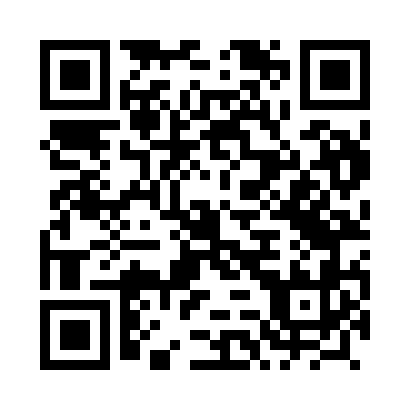 Prayer times for Wiekszyce, PolandMon 1 Apr 2024 - Tue 30 Apr 2024High Latitude Method: Angle Based RulePrayer Calculation Method: Muslim World LeagueAsar Calculation Method: HanafiPrayer times provided by https://www.salahtimes.comDateDayFajrSunriseDhuhrAsrMaghribIsha1Mon4:286:2312:515:197:209:082Tue4:256:2112:515:207:229:113Wed4:236:1912:515:217:249:134Thu4:206:1712:505:227:259:155Fri4:176:1512:505:237:279:176Sat4:156:1212:505:257:289:197Sun4:126:1012:505:267:309:218Mon4:096:0812:495:277:319:239Tue4:066:0612:495:287:339:2510Wed4:036:0412:495:297:359:2811Thu4:016:0212:495:307:369:3012Fri3:586:0012:485:317:389:3213Sat3:555:5812:485:327:399:3414Sun3:525:5512:485:337:419:3715Mon3:495:5312:485:347:439:3916Tue3:465:5112:475:357:449:4117Wed3:435:4912:475:377:469:4418Thu3:405:4712:475:387:479:4619Fri3:375:4512:475:397:499:4920Sat3:345:4312:465:407:519:5121Sun3:315:4112:465:417:529:5322Mon3:285:3912:465:427:549:5623Tue3:255:3712:465:437:559:5824Wed3:225:3512:465:447:5710:0125Thu3:195:3312:455:457:5810:0426Fri3:165:3212:455:468:0010:0627Sat3:135:3012:455:478:0210:0928Sun3:105:2812:455:488:0310:1229Mon3:075:2612:455:498:0510:1430Tue3:045:2412:455:508:0610:17